
description du projet en 400 caractères maximum		Cliquez ici pour compléter ce champ en 200 caractères maximum	Cliquez ici pour compléter ce champ en 200 caractères maximum	Cliquez ici pour compléter ce champ en 200 caractères maximum
les actions menées en 400 caractères maximum	
l'aide obtenue (200 caractères maximum)
les personnes rencontrées (200 caractères maximum)
Apports du projet en 400 caractères maximum 
L'essentiel que je retiens en 400 caractères maximum
Perspectives en 400 caractères maximum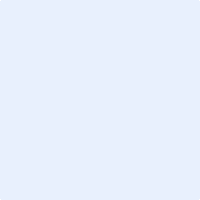 